Beste collega’sVanuit de werkgroep Erasmus zijn we de workshopdag van dinsdag 26 april in elkaar aan het steken. Deze workshopdag gaat rond SDG 13 klimaatactie en media. We sturen je alvast de praktische info voor jullie graad. Dit nog onder voorbehoud van wijzigingen.Op de pv van woensdag 20 april zullen we het definitieve programma toelichten. Indien jullie zelf nog ideeën of aanvullingen hebben, mogen jullie altijd Paulien contacteren. 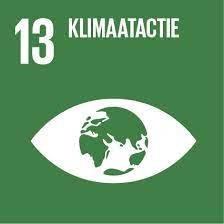 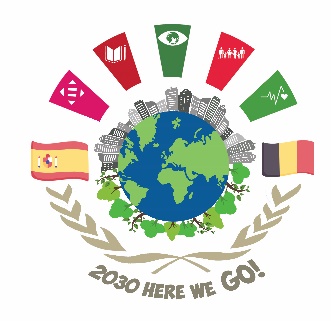 Begeleidende leerkrachten:Droomschip: Paulien en RoosmarijnTandem: Lien C., Saskia, Eline en AnneliesVoormiddag: Droomschip:9u15- 10u30: Plukboerderij ‘De Moeiakker’ (te voet – terwijl Mooimakers)+ kiezen uit extra activiteiten Tandem:10u30-12u: Plukboerderij ‘De Moeiakker’ (25 leerlingen) (te voet – terwijl Mooimakers)Workschop Goodplanet (viesvuilland) op school (30 leerlingen) (uur staat nog niet vast)+ kiezen uit extra activiteiten Namiddag: Droomschip: Kiezen uit extra activiteiten Tandem:13u30-14u30: Kringloopwinkel (25 leerlingen) (te voet – terwijl Mooimakers)+ extra activiteitenInvulling extra tijd:Prentenboek: Greta en de Reuzen (2 exemplaren op Tandem, 1 exemplaar op Droomschip) 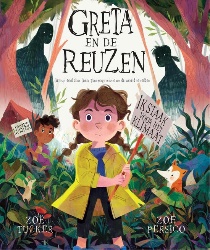 Verticale tuin/Moestuin/Bloemen inzaaien/Fruitbomen plantenPromotiemateriaal Mobiliteit (canva, filmpje, affiches, leuzes ...)Klimaatacties op schoolniveau bedenken/ uitwerkenWebsite Djapo voor extra ideeën: https://djapo.be/wereldlesidee-home/